GULDENSPORENVLUCHT 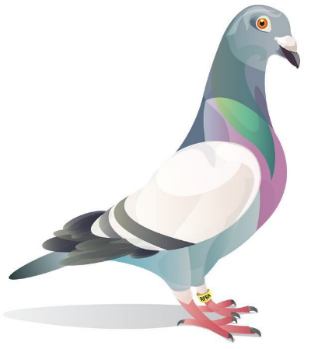 Prestigieuze 
Provinciale prijsvlucht uit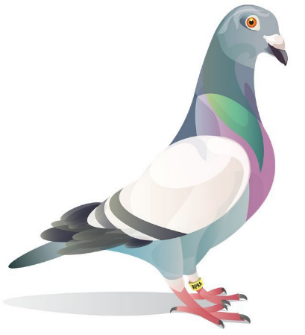 BloisVoor jonge duivenZATERDAG 25 JULI 2020Ereprijs wijlen“SILVERE TOYE”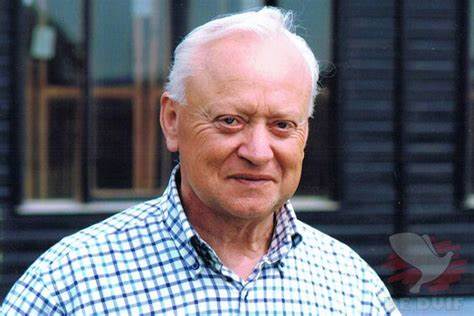 GRATIS PRIJZEN JONGE DUIVENPrijzen provinciale dubbeling1e prijs hoofdvlucht:	Trofee Pascal Lanneau2e prijs hoofdvlucht:		3 zakken VANROBAEYS – Rekkem
3e prijs hoofdvlucht: 		2 zakken VANROBAEYS – Rekkem1e ingegeven duif hoofdvlucht:	Ereprijs Silvère Toye – Unieke Trofee 
1e AS2 (1-2 ingeg. duif ervoor spelend)	4 zakken VANROBAEYS – Rekkem2e AS2 (1-2 ingeg. duif ervoor spelend)	3 zakken VANROBAEYS – Rekkem3e AS2 (1-2 ingeg. duif ervoor spelend)	2 zakken VANROBAEYS – Rekkem4e, 5e AS2 (1-2 ingeg. duif ervoor spelend)	1 zak VANROBAEYS – Rekkem1e AS3 (1-2-3 ingeg. duif ervoor spelend)	4 zakken VANROBAEYS – Rekkem2e AS3 (1-2-3 ingeg. duif ervoor spelend)	3 zakken VANROBAEYS – Rekkem3e AS3 (1-2-3 ingeg. duif ervoor spelend)	2 zakken VANROBAEYS – Rekkem4e, 5e, 6e en 7e AS3 (1-2-3 ingeg. duif)	1 zak VANROBAEYS – Rekkem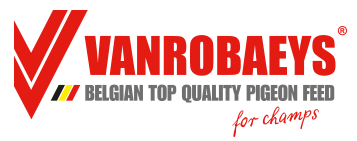 